Osnove programa Bojanje 3DRačunala danas imaju višestruku ulogu. Koristimo ih za obradu teksta, fotografija, zabavu, izradu animacija. Animacije nastaju od jednostavnih crteža, a crteže sve češće crtamo računalnim programima za crtanje. Postoji veliki broj računalnih programa za crtanje na računalu. Jedan od njih je Bojanje 3D koji se nalazi u sklopu operacijskog sustava Windows10. Program je vrlo jednostavan. Nudi niz alata za crtanje, bojanje crteža i 3D modeliranje.Pogledati prvi film na linku:https://hr.izzi.digital/DOS/2923/2964.htmlDa biste otvorili poveznicu stisnite tipku Ctrl a drugom rukom kliknite lijevom tipkom miša na poveznicu.Pogledajte prvi film i pokušajte pokrenuti Bojanje 3D. Dijelovi prozora programa Bojanje 3D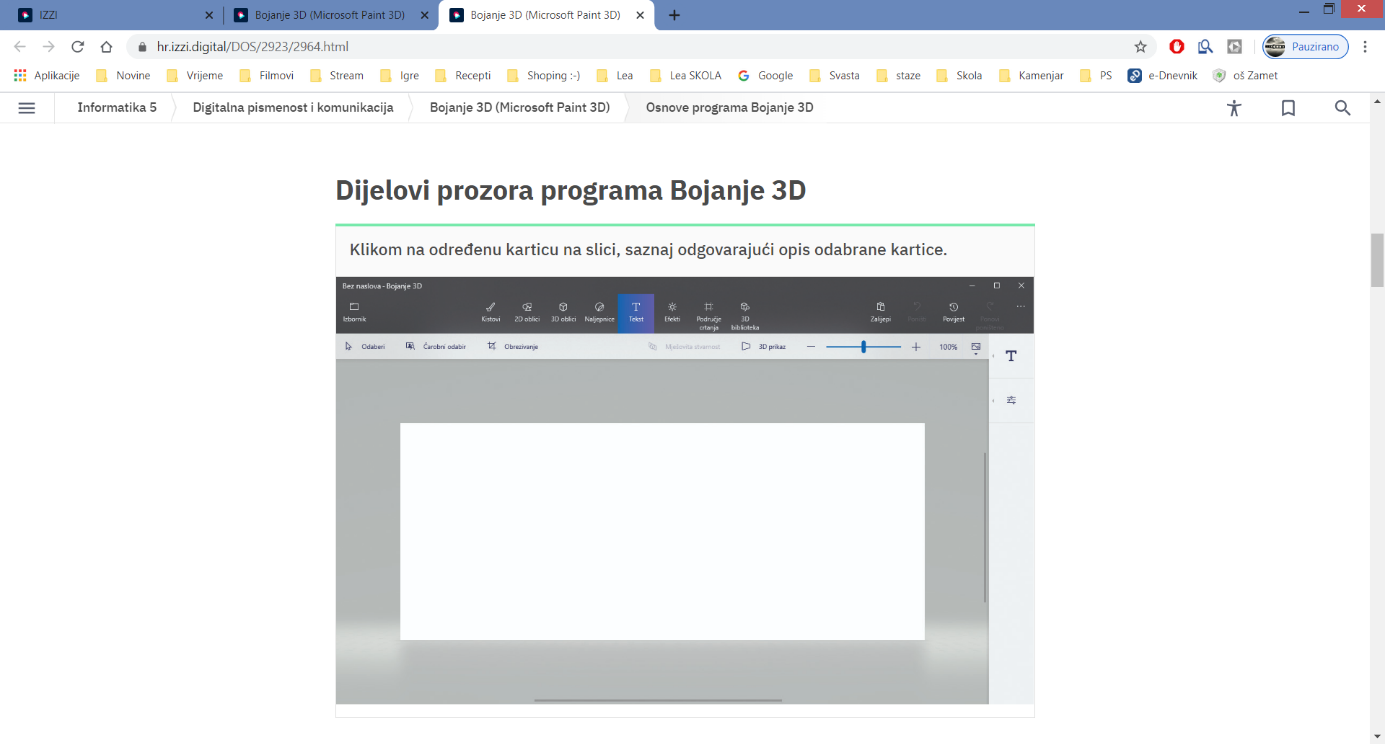 Prouči nazive kartica klikom na određenu karticu na slici.Pokušaj riješiti 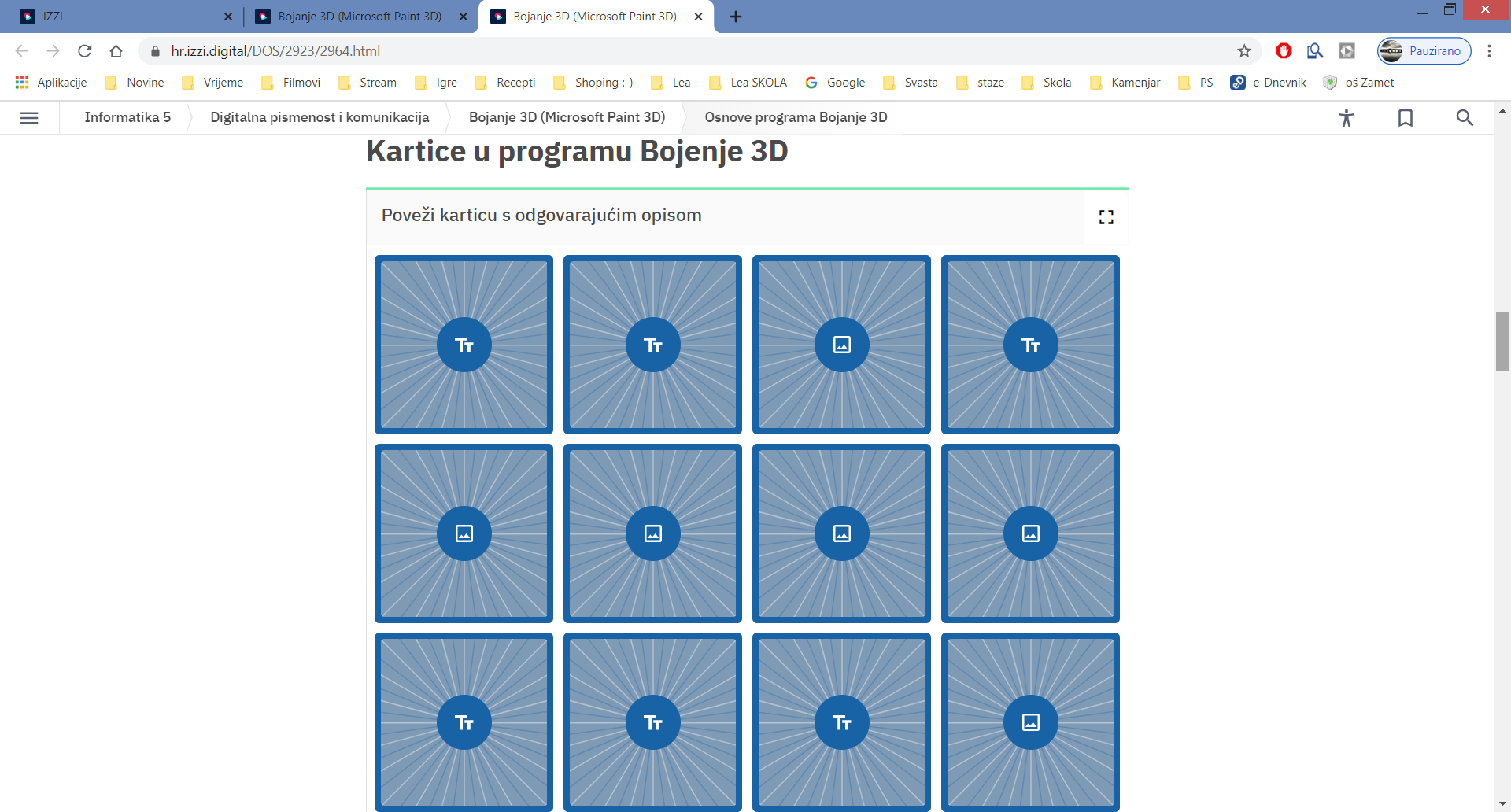 	Pogledaj video naziva:3D modeliranjeFilm ti je pokazao neke od mogućnosti programa Bojanje 3D. Pokušaj napisati svoje ime i prikazati ga u 3D. Ukoliko ne uspiješ, ne brini, u idućoj datoteci biti će detaljne upute 